MARTOCK PARISH COUNCIL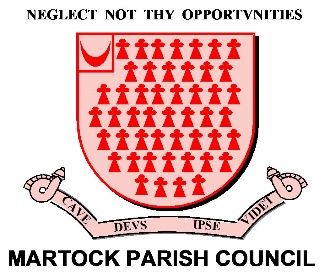 Community Engagement PolicyIntroductionThis document forms the Parish Council's Community Engagement Policy.It sets out:The role of community engagement and its importanceHow Martock Parish Council engages the wider community and identifies the needs and aspirations of the communityHow the Parish Council can improve community engagement.The objectives of the policy are to:Encourage effective local community engagementEnsure that embedded throughout the Council there is clear understanding of 			the need to engage with communities about decisions that affect themEnable aspirations/comments/suggestions obtained from community engagement to have an impact on decision making and the way services are being deliveredIdentify how the Council can enhance its profile by improving engagement with the wider community (with specific reference to hard-to-reach groups).Community Engagement – An OverviewCommunity engagement is concerned with giving local people a voice and involving them in decisions which affect them and their community.  This may include individuals, voluntary and community organisations as well as other public sector bodies.It provides opportunity for local people to talk to the Council about their aspirations and needs in their community and neighbourhood.  It allows the Council to consult with and inform people about what services it provides, how it prioritises, how policies are determined and how well it’s performing.The term stakeholder makes reference to a wide range of people and groups (these might include residents, visitors, businesses, government, voluntary organisations and public service organisations), all of which have an interest in the Council’s services and projects.Hard to Reach groups refers to those who experience social exclusion and are sometimes perceived as being disempowered.  Some examples include young people, elderly people, physical disability, language barriers, financial constraints, cultural differences, or social expectations.  The Parish Council will put effort into seeking their views, but it also recognises that sometimes they have excluded themselves through personal choice.The key aspects of community engagement include:Development of a network of relationships between the Parish Council, individuals, voluntary and community groupsClear and open communication to ensure that information is made accessible to all groupsListening and understanding from a range of people to identify aspirations, needs and problems of local people and groups.Effective and meaningful community engagement can provide a number of benefits:The problems and needs of local people are clearly identified in order that appropriate new or improved facilities/services can be providedThose participating feel empowered by being involved in decision making in their local communityThe potential to enhanced leadership and greater interest in elections and standing for Council.Martock Parish Council and Community EngagementThe Parish Council will facilitate community engagement in the following ways:Making information available on what decisions are being considered and how residents can influence or contribute to the discussions in good timeInformation is provided by the Parish Council to the community in a number of ways including via:The Parish Council Office; The Parish Council’s website – www.Martock-pc.gov.uk, which provides comprehensive information both on the work of the Parish Council and on other organisations.  Details of how to contact the Parish Clerk and Councillors are also available on the websiteVarious notice boards around the Parish which are used to display agendas for Council and committee meetings, as well as other information of interest to the local communityThe Annual Reports, produced in April each year and given at the Annual Parish Meeting and included in the MinutesPosts on social media sites, such as Martock Chat Facebook Group and the Council’s own Facebook pagePublic consultations which could include drop-in events.All meetings of the Parish Council and its committees are open to the public and press and there are periods set aside for residents to speak Planning applications are considered at Planning Committee meetings held every 4 weeks.  The opportunity for people to speak applies equally to these agenda items.  Equal opportunity is given to applicants/supporters, objectors and local community groupsThe Parish Clerk’s office is required to play a neutral role so that residents can be fully involved and be confident that they are receiving unbiased information and supportThis neutral involvement will allow more flexibility in the service and the personal element of the contact will hopefully encourage more involvement from the hard-to-reach members of the communityThe Parish Council will produce a list of annual Council and committee meeting datesThe Parish Council will be open and accountable in its dealings with residents and the community.  It will make information on its policies and procedures freely availableThe Parish Council will be receptive to requests from residents or communities and will attempt to be flexible in order to ensure their opinions are known, not only to the Parish Council, but also to other organisations.  This may be by including an item for discussion on an agenda or allowing a local group to put their opinions into an official report produced by the Parish CouncilThe Parish Council will operate a “signposting” service from its office to ensure local people and communities are referred to the correct organisation, officer, South Somerset or County Councillor where the Parish Council cannot resolve their issue directlyParish Councillors will continue to represent the Council on various outside bodies, to ensure that they are kept informed of the communities’ needsThe Parish Council often works in partnership with other organisations such as Somerset Council, the Police, the NHS, local schools and many voluntary and charitable sectors.CommunicationMartock Parish Council is committed to improving community engagement by:Continuing all the above activities and services into the future and improving relationships with community groups, including developing measures to harness the views and opinions of people and groups who are often missed out of community engagement activitiesBeing proactive and willing to consider any reasonable opportunities that support its purpose of getting information available and increasing contributions from the community, especially those difficult to reachConsidering the holding of a public meeting when dealing with controversial issues that affect a particular communityConsultations and surveys are to be considered when necessary and appropriate and results will be made availableIdentifying and embracing opportunities to work with other local community groups when the need arisesPublicising the positive results that have been achieved from working relationships between Council and other community groups; in order to encourage new relationships/partnerships to be formed and to raise community spiritPromoting elections and the importance of the democratic process and the value of being a CouncillorPromoting the value to the Parish of volunteeringReviewing its Community Engagement Strategy once during the electoral term to ensure that it remains relevantOutcomesThe outcomes which we are striving for and against which the success of this policy will be measured are:Improved communication through the establishment of new channels of engagementMore residents understanding the role of Councillors and getting the best effectImproved engagement with local communities, with more people feeling that they are involved in decision-making and a higher percentage of people involved in volunteeringImproved satisfaction with services provided by the Council